Publicado en Madrid el 04/10/2018 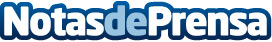 Auara será el agua oficial de Wanderlust 108, evento mundial de yoga y meditaciónEste encuentro se celebra por primera vez en Madrid el próximo sábado 6 de octubre, y reunirá a más de 1.600 personas en el Hipódromo de la ZarzuelaDatos de contacto:Nuria RabadánNota de prensa publicada en: https://www.notasdeprensa.es/auara-sera-el-agua-oficial-de-wanderlust-108 Categorias: Comunicación Marketing Sociedad Entretenimiento Otros deportes Consumo Bienestar http://www.notasdeprensa.es